Gold Shovel Ready Sites Submission InstructionsTo submit a property for inclusion in the Gold Shovel Ready Sites Program, please follow the below steps. Note that there are no submission deadlines. Applications can be submitted at any time throughout the year.Notify New North of your interest in the program – barb.lamue@thenewnorth.comNew North will establish a Drop Box to place information.Complete the attached submission form and gather the requested documentation. Please make sure that your submittal is complete and organized before loading it to the Dropbox. If possible, provide the submittal form and all documentation as one digital folder. No hard copy documents will be accepted. Identify the county where the property is located, as this will determine which RPC will be reviewing the documentation.   When submittal is ready, submit payment to:New North, Inc.2740 W. Mason StreetGreen Bay, WI 54303Payable to the respective RPC   Information is reviewed for completeness by New North and the respective RPC. You will be notified of any information that needs to be submitted. You will also be notified once your submittal is approved. Questions regarding the certification process can be directed to Barb LaMue, President & CEO of New North, Inc. at (920) 676-1960 (cell) or barb.lamue@thenewnorth.com, or, Manny Vasquez, Vice President, Business Development, NAI Pfefferle & Pfefferle Companies at (920) 858-1075 or MannyV@naipfefferle.com.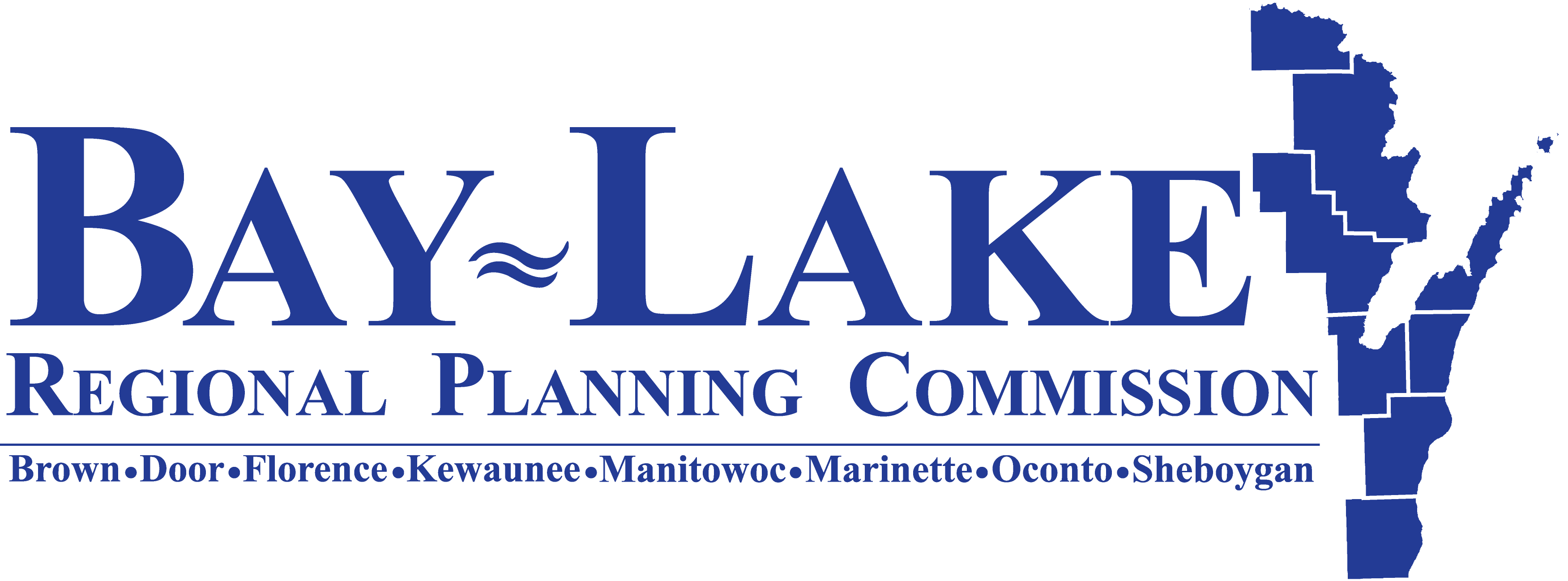 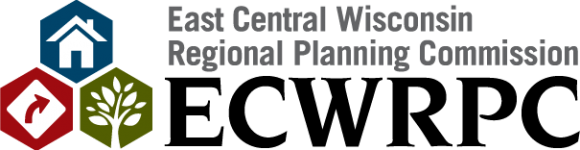 Nicole Barbiaux				Adam Pfefferle nbarbiaux@Baylakerpc.org 		apfefferle@ecwrpc.org 920-448-2820 Ext. 104			920-751-4770http://www.baylakerpc.org/			http://www.ecwrpc.org/ Bay-Lake RPC				ECWRPCBrown					CalumetDoor						Fond du LacFlorence					Green LakeKewaunee					MarquetteManitowoc					MenomineeMarinette					OutagamieOconto 					ShawanoSheboygan					Waupaca						Waushara						WinnebagoOnce approved, your property will be entered in the State of Wisconsin’s Locate in Wisconsin property database, flagged as being Gold Shovel Ready on the New North website and marketed as a Gold Shovel Ready Site. If at any point you would like modifications made to your property information please contact New North. Changes made to the files after initial approval may include a fee of $150.00.